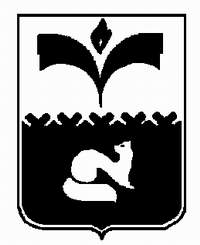 ДУМА ГОРОДА ПОКАЧИХанты-Мансийский автономный округ - ЮграРЕШЕНИЕот 27.03.2013			                                                            № 28Об информации «О реализации на территориигорода Покачи программ курируемых управлением образования администрации города Покачи»	Изучив информацию «Об итогах реализации в 2012 году целевых программ, курируемых  управлением образования администрации города», в соответствии с пунктом 8.2 Положения о порядке контроля за исполнением органами местного самоуправления и должностными лицами органов местного самоуправления полномочий по решению вопросов местного значения, утвержденного решением Думы города Покачи от 19.10.2009 № 112, Дума города РЕШИЛА:	1. Информацию «Об итогах реализации в 2012 году целевых программ, курируемых  управлением образования администрации города» принять к сведению.Председатель Думы города                                                 Н. В. Борисова